  Rome Art Week 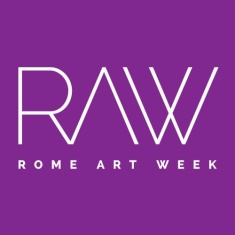 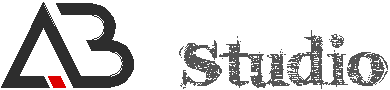 Via Statilia 18 pt 7, RomaMICHELE DE LUCAS T A T I L I IInaugurazione sabato 26 ottobre 2019 ore 1826 OTTOBRE – 30 NOVEMBRE   Per RAW Rome Art Week 2019, la settimana dell’arte a Roma, il nuovo spazio AB Studio –architettura, ingegneria, design– presenta la personale di Michele De Luca Statilii. L’artista ligure, particolarmente attivo a Roma, è stato definito dalla critica “pittore di luce” per i suoi singolari dipinti astratti, evocativi di forze cosmiche primordiali di energia luminosa; la sua pittura “rinnova l’intensità di un caratteristico lirismo fatto di concitate e inquietanti attese di rivelazione di luce” (E. Crispolti). De Luca presenta in questa personale da AB Studio alcuni lavori recenti o mai esposti al pubblico, acrilici su tela libera, oli su tavola, metallo e tela, tecniche miste su carta. Nel testo critico che accompagna la mostra Gabriella De Marco scrive: “Michele De Luca, solitario, se pur non isolato, nella sua riflessione sul fare arte, ha portato avanti negli anni, un pensiero basato sull’approfondimento, tramite la pittura, del concetto di spazio-tempo, di energia, di velocità, con incredibili punti di contatto non solo con la grande esperienza del primo novecento europeo ma con la fisica e l’astronomia.”Il titolo della mostra riprende il nome dell’importante antica famiglia romana degli Statilii, da cui il nome di Via Statilia, con i loro noti sepolcri repubblicani del I secolo a.C. che delimitano il parco di Villa Wolkonsky, residenza ufficiale dell'ambasciatore britannico in Italia. Il cortile al numero 18 della via da tempo ospita lo studio-laboratorio di De Luca mentre dirimpetto da un paio d’anni gli architetti Francesco Anzuini e Marco Borrazzo hanno aperto il loro AB Studio, che con il proprio team di collaboratori si occupano di architettura, ingegneria, design.Sviluppare un Concept unico ed esclusivo è fondamentale per AB studio, ogni progetto deriva da un modo di fare architettura dinamico ed innovativo coniugando la ricerca dell’armonia estetica con l’utilizzo di nuovi materiali, unendo la concretezza con l’estro creativo, attraverso la scelta della migliore soluzione che combini alti livelli di realizzazione in relazione alle esigenze della committenza. Contemporaneamente all’inaugurazione da AB Studio, nell’adiacente atelier dell’artista si tiene la performance di musica elettronica Electromusichamera del musicista/poeta sonoro Antonio Amendola che interagisce con Michele De Luca mentre realizza un’opera su carta. I due artisti, legati anche per un comune impegno nella poesia contemporanea, improvviseranno in alcuni momenti della serata una doppia azione sonora e visiva.Artista: MICHELE DE LUCATitolo mostra: STATILIITesto critico: Gabriella De MarcoLuogo: AB Studio, Via Statilia 18, pt 7, RomaInaugurazione: sabato 26 ottobre, ore 18Eventi: 26 ottobre ore 19, performance di Antonio Amendola Electromusichamera con Michele De Luca nel suo atelier, pt 4Durata mostra: 26 ottobre - 30 novembre 2019                             Orario: lun-ven 16-19 (o per appuntamento)AB studio - via Statilia 18 pt 7, 00185 Roma, tel. 06.91935939 email: abstudio.aid@gmail.com